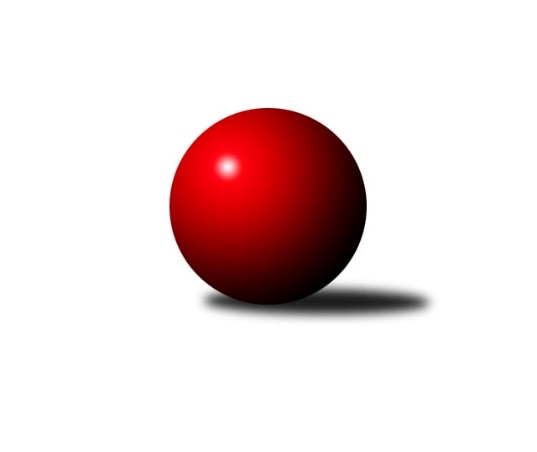 Č.8Ročník 2018/2019	9.11.2018Nejlepšího výkonu v tomto kole: 3154 dosáhlo družstvo: KK PSJ Jihlava BDivize jih 2018/2019Výsledky 8. kolaSouhrnný přehled výsledků:TJ Slovan Jindřichův Hradec 	- TJ Spartak Pelhřimov A	5:3	2629:2511	13.5:10.5	9.11.TJ Sokol Soběnov 	- TJ Sokol Nové Hrady 	2:6	2499:2627	10.0:14.0	9.11.KK Lokomotiva Tábor	- KK PSJ Jihlava B	2:6	3125:3154	9.5:14.5	9.11.TJ Jiskra Nová Bystřice	- TJ Nová Včelnice 	6:2	3146:3141	13.0:11.0	9.11.TJ Sokol Chotoviny 	- TJ Centropen Dačice D	6:2	2605:2581	14.5:9.5	9.11.TJ Sokol Častrov 	- TJ BOPO Třebíč	5:3	2514:2493	13.0:11.0	9.11.Tabulka družstev:	1.	TJ Sokol Chotoviny	8	6	0	2	40.0 : 24.0 	107.0 : 85.0 	 2696	12	2.	KK PSJ Jihlava B	8	5	0	3	35.5 : 28.5 	109.0 : 83.0 	 3215	10	3.	TJ Spartak Pelhřimov A	7	4	0	3	31.0 : 25.0 	92.0 : 76.0 	 2814	8	4.	TJ Centropen Dačice D	7	3	2	2	29.5 : 26.5 	85.0 : 83.0 	 3101	8	5.	TJ Slovan Jindřichův Hradec	8	4	0	4	35.0 : 29.0 	98.5 : 93.5 	 2661	8	6.	KK Lokomotiva Tábor	8	4	0	4	31.0 : 33.0 	90.0 : 102.0 	 2905	8	7.	TJ Jiskra Nová Bystřice	9	4	0	5	39.0 : 33.0 	113.0 : 103.0 	 2999	8	8.	TJ Sokol Soběnov	7	3	1	3	27.0 : 29.0 	76.5 : 91.5 	 2761	7	9.	TJ Nová Včelnice	7	3	0	4	25.0 : 31.0 	81.5 : 86.5 	 2972	6	10.	TJ Sokol Nové Hrady	7	3	0	4	23.0 : 33.0 	72.5 : 95.5 	 2790	6	11.	TJ Sokol Častrov	9	3	0	6	26.0 : 46.0 	94.5 : 121.5 	 2845	6	12.	TJ BOPO Třebíč	7	2	1	4	26.0 : 30.0 	84.5 : 83.5 	 2905	5Podrobné výsledky kola:	 TJ Slovan Jindřichův Hradec 	2629	5:3	2511	TJ Spartak Pelhřimov A	Jan Cukr	145 	 68 	 148 	62	423 	 3:1 	 385 	 136	54 	 150	45	Ota Schindler	Josef Holický	146 	 63 	 166 	54	429 	 1:3 	 455 	 148	70 	 158	79	Lucie Smrčková	Pavel Picka	151 	 49 	 129 	62	391 	 1:3 	 428 	 147	61 	 157	63	Radek David	Jaroslav Opl	156 	 61 	 141 	62	420 	 1.5:2.5 	 398 	 114	61 	 152	71	Jan Janů	Jiří Hána	164 	 80 	 167 	79	490 	 4:0 	 415 	 144	61 	 147	63	Libor Linhart	Vladimír Štipl	156 	 78 	 163 	79	476 	 3:1 	 430 	 137	72 	 141	80	Tomáš Ryslrozhodčí: vedoucí družstevNejlepší výkon utkání: 490 - Jiří Hána	 TJ Sokol Soběnov 	2499	2:6	2627	TJ Sokol Nové Hrady 	Bohuslav Šedivý	127 	 52 	 152 	72	403 	 1:3 	 439 	 139	62 	 139	99	Michal Silmbrod	Jaroslav Prommer	139 	 81 	 142 	72	434 	 2.5:1.5 	 408 	 132	58 	 142	76	Stanislava Hladká	Roman Grznárik	146 	 51 	 162 	63	422 	 3:1 	 411 	 127	79 	 151	54	Michal Kanděra	Kamil Šedivý	130 	 52 	 141 	63	386 	 0:4 	 514 	 158	90 	 176	90	Jiří Jelínek	Milan Šedivý st.	154 	 60 	 150 	78	442 	 1.5:2.5 	 430 	 158	63 	 150	59	Petr Silmbrod	Lucie Mušková	147 	 72 	 142 	51	412 	 2:2 	 425 	 158	70 	 136	61	Milan Bedrirozhodčí: Sysel JosefNejlepší výkon utkání: 514 - Jiří Jelínek	 KK Lokomotiva Tábor	3125	2:6	3154	KK PSJ Jihlava B	Ondřej Novák	128 	 127 	 118 	125	498 	 1:3 	 503 	 119	128 	 121	135	Martin Čopák	Pavel Kořínek	135 	 138 	 124 	143	540 	 2:2 	 526 	 116	151 	 142	117	Miroslav Pleskal	Marcel Pouznar	123 	 141 	 119 	127	510 	 1.5:2.5 	 531 	 144	129 	 131	127	Ondřej Matula	Vladimír Kučera	156 	 136 	 130 	134	556 	 3:1 	 513 	 122	127 	 129	135	Zdeněk Švehlík	Zdeněk Zeman	127 	 154 	 135 	111	527 	 1:3 	 545 	 132	127 	 146	140	Jiří Partl	Petra Hodoušková	115 	 119 	 133 	127	494 	 1:3 	 536 	 140	147 	 106	143	Jakub Čopákrozhodčí: Zeman ZdeněkNejlepší výkon utkání: 556 - Vladimír Kučera	 TJ Jiskra Nová Bystřice	3146	6:2	3141	TJ Nová Včelnice 	Martin Vrecko	134 	 143 	 133 	138	548 	 3:1 	 493 	 116	108 	 124	145	Jiří Slovák *1	Martin Pýcha	138 	 131 	 134 	117	520 	 3:1 	 517 	 128	111 	 127	151	Kamil Pivko	Marek Chvátal	120 	 140 	 121 	131	512 	 3:1 	 483 	 123	126 	 116	118	Stanislav Neugebauer	Karel Loskot	127 	 120 	 152 	117	516 	 0:4 	 562 	 149	125 	 162	126	Pavel Domin	Martin Filakovský	113 	 151 	 131 	135	530 	 3:1 	 534 	 151	126 	 125	132	Martin Tyšer	Jaroslav Běhoun	126 	 121 	 141 	132	520 	 1:3 	 552 	 148	128 	 128	148	Tibor Pivkorozhodčí: Filakovský Martinstřídání: *1 od 16. hodu Lukáš LavičkaNejlepší výkon utkání: 562 - Pavel Domin	 TJ Sokol Chotoviny 	2605	6:2	2581	TJ Centropen Dačice D	David Bartoň	143 	 70 	 130 	78	421 	 3:1 	 413 	 141	61 	 141	70	Michaela Kopečná	Jan Fořter	141 	 72 	 145 	72	430 	 2.5:1.5 	 427 	 160	59 	 145	63	Miroslav Kolář	Jan Bartoň	143 	 81 	 155 	72	451 	 3:1 	 414 	 146	62 	 145	61	Radek Beranovský	Luboš Bervida	156 	 53 	 148 	44	401 	 2:2 	 445 	 151	72 	 144	78	Miloš Křížek	Libor Hrstka	140 	 65 	 152 	94	451 	 2:2 	 427 	 142	72 	 141	72	Pavlína Marková	Zbyněk Hein	154 	 75 	 142 	80	451 	 2:2 	 455 	 151	81 	 144	79	Stanislav Dvořákrozhodčí: Hrstka LiborNejlepší výkon utkání: 455 - Stanislav Dvořák	 TJ Sokol Častrov 	2514	5:3	2493	TJ BOPO Třebíč	Miroslav Němec	146 	 80 	 143 	79	448 	 3:1 	 410 	 143	71 	 144	52	Miroslav Mátl	Lukáš Čekal	149 	 63 	 153 	62	427 	 1.5:2.5 	 427 	 132	78 	 155	62	Vladimír Dřevo	Jaroslav Kolář	148 	 60 	 133 	89	430 	 4:0 	 388 	 141	54 	 122	71	Pavel Šplíchal	Michal Votruba *1	137 	 54 	 127 	54	372 	 1.5:2.5 	 404 	 148	52 	 150	54	Pavel Šplíchal st.	Petr Němec	158 	 71 	 145 	71	445 	 3:1 	 418 	 128	69 	 151	70	Filip Šupčík	Martin Marek	130 	 62 	 150 	50	392 	 0:4 	 446 	 140	63 	 153	90	Bohumil Drápelarozhodčí: Havlíček Jiřístřídání: *1 od 51. hodu Jiří HavlíčekNejlepší výkon utkání: 448 - Miroslav NěmecPořadí jednotlivců:	jméno hráče	družstvo	celkem	plné	dorážka	chyby	poměr kuž.	Maximum	1.	Petr Vojtíšek 	TJ Centropen Dačice D	573.33	377.2	196.2	2.9	4/5	(621)	2.	Ondřej Matula 	KK PSJ Jihlava B	553.67	359.9	193.8	1.8	5/5	(600)	3.	Bohumil Drápela 	TJ BOPO Třebíč	552.52	365.7	186.9	2.0	5/5	(580)	4.	Pavel Domin 	TJ Nová Včelnice 	548.98	369.8	179.2	4.9	4/4	(580.8)	5.	Zdeněk Pospíchal 	TJ Centropen Dačice D	548.88	364.5	184.4	3.1	4/5	(576)	6.	Lukáš Čekal 	TJ Sokol Častrov 	545.43	362.3	183.2	3.5	6/6	(587)	7.	Zbyněk Hein 	TJ Sokol Chotoviny 	545.20	358.6	186.6	3.8	5/5	(596.4)	8.	Martin Vrecko 	TJ Jiskra Nová Bystřice	544.40	358.9	185.5	4.9	5/5	(598)	9.	Jiří Partl 	KK PSJ Jihlava B	542.80	359.1	183.7	3.5	5/5	(555)	10.	Pavlína Marková 	TJ Centropen Dačice D	541.73	358.0	183.7	5.6	4/5	(561)	11.	Martin Tyšer 	TJ Nová Včelnice 	541.30	369.7	171.7	3.9	4/4	(577)	12.	Tibor Pivko 	TJ Nová Včelnice 	541.28	363.4	177.9	5.2	4/4	(609.6)	13.	Miloš Křížek 	TJ Centropen Dačice D	538.13	364.8	173.4	6.2	4/5	(553)	14.	Jan Škrampal 	TJ Spartak Pelhřimov A	535.75	370.5	165.3	4.8	3/4	(582)	15.	Jan Bartoň 	TJ Sokol Chotoviny 	535.64	360.4	175.3	5.5	5/5	(619.2)	16.	Petr Němec 	TJ Sokol Častrov 	533.66	359.5	174.2	4.8	5/6	(592)	17.	Jaroslav Prommer 	TJ Sokol Soběnov 	533.60	360.0	173.7	5.4	4/5	(575)	18.	Zdeněk Zeman 	KK Lokomotiva Tábor	533.14	352.0	181.2	4.1	5/5	(552)	19.	Jiří Jelínek 	TJ Sokol Nové Hrady 	531.70	361.8	169.9	5.3	4/4	(616.8)	20.	Jan Cukr 	TJ Slovan Jindřichův Hradec 	526.48	357.0	169.5	6.1	5/5	(559.2)	21.	Jaroslav Běhoun 	TJ Jiskra Nová Bystřice	526.44	351.4	175.1	3.0	4/5	(562)	22.	Libor Hrstka 	TJ Sokol Chotoviny 	526.32	361.9	164.4	6.0	5/5	(561.6)	23.	Lucie Smrčková 	TJ Spartak Pelhřimov A	526.28	357.9	168.4	5.6	4/4	(556)	24.	Miroslav Kolář 	TJ Centropen Dačice D	523.21	353.9	169.3	3.9	5/5	(568)	25.	Vladimír Dřevo 	TJ BOPO Třebíč	522.45	357.5	165.0	5.6	4/5	(577)	26.	Marek Chvátal 	TJ Jiskra Nová Bystřice	522.22	351.7	170.5	5.3	5/5	(570)	27.	Pavel Kořínek 	KK Lokomotiva Tábor	522.07	350.0	172.0	7.2	5/5	(544)	28.	Michaela Kopečná 	TJ Centropen Dačice D	521.65	351.1	170.6	6.7	4/5	(542)	29.	Zdeněk Švehlík 	KK PSJ Jihlava B	521.38	356.3	165.1	7.1	4/5	(548)	30.	Miroslav Němec 	TJ Sokol Častrov 	521.00	357.6	163.4	6.2	6/6	(550.8)	31.	Marcel Pouznar 	KK Lokomotiva Tábor	520.13	357.2	162.9	7.6	5/5	(552)	32.	Tomáš Rysl 	TJ Spartak Pelhřimov A	519.28	344.3	175.0	3.8	4/4	(574)	33.	Jaroslav Kolář 	TJ Sokol Častrov 	518.67	355.9	162.7	7.3	6/6	(574)	34.	Miroslav Mátl 	TJ BOPO Třebíč	516.23	356.6	159.6	3.5	5/5	(556)	35.	Martin Filakovský 	TJ Jiskra Nová Bystřice	515.60	347.5	168.1	5.6	5/5	(574)	36.	Milan Šedivý  st.	TJ Sokol Soběnov 	513.15	343.5	169.7	4.5	4/5	(565)	37.	Petr Klimek 	KK Lokomotiva Tábor	510.70	343.6	167.1	8.2	4/5	(550)	38.	Stanislav Dvořák 	TJ Centropen Dačice D	510.20	352.1	158.1	9.3	5/5	(546)	39.	Jan Janů 	TJ Spartak Pelhřimov A	508.78	344.1	164.7	5.6	4/4	(557)	40.	Pavel Šplíchal 	TJ BOPO Třebíč	508.56	340.9	167.7	4.9	5/5	(551)	41.	Filip Šupčík 	TJ BOPO Třebíč	508.44	348.2	160.3	5.2	5/5	(550)	42.	Kamil Pivko 	TJ Nová Včelnice 	508.28	356.3	152.0	10.0	4/4	(558)	43.	Tereza Kříhová 	TJ Sokol Nové Hrady 	507.93	347.2	160.7	6.2	3/4	(565)	44.	Stanislava Hladká 	TJ Sokol Nové Hrady 	507.68	340.5	167.2	8.1	4/4	(561)	45.	Bohuslav Šedivý 	TJ Sokol Soběnov 	505.56	351.6	153.9	8.3	5/5	(548)	46.	Pavel Picka 	TJ Slovan Jindřichův Hradec 	505.12	351.2	153.9	10.2	5/5	(533)	47.	Vladimír Štipl 	TJ Slovan Jindřichův Hradec 	504.98	351.4	153.6	9.5	5/5	(577.2)	48.	Pavel Šplíchal  st.	TJ BOPO Třebíč	504.31	351.6	152.7	7.5	5/5	(534)	49.	Lucie Mušková 	TJ Sokol Soběnov 	502.60	345.5	157.2	6.8	4/5	(529)	50.	Jiří Konárek 	TJ Sokol Nové Hrady 	500.50	342.9	157.7	6.2	3/4	(536)	51.	Martin Pýcha 	TJ Jiskra Nová Bystřice	500.30	360.1	140.2	11.3	4/5	(537)	52.	David Bartoň 	TJ Sokol Chotoviny 	497.92	348.0	149.9	7.2	5/5	(540)	53.	Michal Kanděra 	TJ Sokol Nové Hrady 	497.83	344.7	153.1	6.4	4/4	(522)	54.	Petr Křemen 	TJ Sokol Chotoviny 	497.08	352.3	144.8	8.2	5/5	(517)	55.	Jan Baudyš 	TJ Jiskra Nová Bystřice	496.08	342.3	153.8	9.3	5/5	(520)	56.	Milan Bedri 	TJ Sokol Nové Hrady 	493.39	333.3	160.1	8.9	4/4	(539)	57.	Michal Votruba 	TJ Sokol Častrov 	493.25	351.0	142.3	7.8	4/6	(527)	58.	Ota Schindler 	TJ Spartak Pelhřimov A	491.42	343.0	148.4	6.5	3/4	(535)	59.	Libor Linhart 	TJ Spartak Pelhřimov A	486.67	337.5	149.2	8.4	3/4	(498)	60.	Jaroslav Opl 	TJ Slovan Jindřichův Hradec 	484.20	348.6	135.6	11.6	4/5	(565.2)	61.	Stanislav Neugebauer 	TJ Nová Včelnice 	483.05	346.3	136.8	12.0	4/4	(506.4)	62.	Petra Hodoušková 	KK Lokomotiva Tábor	483.03	342.3	140.7	7.8	4/5	(503)	63.	Josef Holický 	TJ Slovan Jindřichův Hradec 	456.20	321.6	134.6	12.5	5/5	(518.4)		Jiří Ouhel 	KK PSJ Jihlava B	570.67	392.0	178.7	3.3	3/5	(586)		Vladimír Kučera 	KK Lokomotiva Tábor	556.55	371.2	185.3	3.4	3/5	(584)		Milan Gregorovič 	TJ BOPO Třebíč	555.00	364.0	191.0	5.0	1/5	(555)		Vladimír Dvořák 	KK PSJ Jihlava B	554.50	387.5	167.0	7.5	2/5	(559)		Jakub Čopák 	KK PSJ Jihlava B	548.00	364.0	184.0	3.2	2/5	(577)		Karel Slimáček 	KK PSJ Jihlava B	544.00	370.0	174.0	2.0	1/5	(544)		Josef Šedivý  ml.	TJ Sokol Soběnov 	543.00	352.0	191.0	7.0	1/5	(543)		Jiří Macko 	KK PSJ Jihlava B	536.22	354.6	181.7	6.3	3/5	(568)		Jiří Hána 	TJ Slovan Jindřichův Hradec 	534.30	371.1	163.2	10.2	2/5	(619.2)		Milan Šedivý  ml.	TJ Sokol Soběnov 	534.00	361.0	173.0	4.0	1/5	(534)		Jan Vintr 	TJ Spartak Pelhřimov A	530.50	344.0	186.5	5.5	1/4	(546)		Ondřej Novák 	KK Lokomotiva Tábor	529.00	352.5	176.5	3.0	2/5	(560)		Michal Silmbrod 	TJ Sokol Nové Hrady 	526.80	333.6	193.2	6.0	1/4	(526.8)		Zdeněk Samec 	KK Lokomotiva Tábor	525.00	352.0	173.0	6.0	1/5	(525)		Josef Ferenčík 	TJ Sokol Soběnov 	524.90	367.2	157.7	7.1	2/5	(556.8)		Radek Beranovský 	TJ Centropen Dačice D	524.40	359.9	164.6	5.5	2/5	(557)		Miroslav Pleskal 	KK PSJ Jihlava B	517.33	345.8	171.5	5.3	3/5	(549)		Petr Silmbrod 	TJ Sokol Nové Hrady 	516.00	369.6	146.4	9.6	1/4	(516)		Luboš Bervida 	TJ Sokol Chotoviny 	515.77	351.6	164.1	6.6	3/5	(554.4)		David Němec 	TJ Sokol Častrov 	514.13	350.7	163.5	7.6	3/6	(553)		Roman Grznárik 	TJ Sokol Soběnov 	511.80	363.6	148.2	6.6	1/5	(517.2)		Martin Marek 	TJ Sokol Častrov 	511.00	355.4	155.6	5.8	2/6	(542.4)		Markéta Šedivá 	TJ Sokol Soběnov 	510.70	360.3	150.4	6.1	2/5	(512.4)		Jaroslava Kulhanová 	TJ Sokol Soběnov 	510.60	334.2	176.4	6.6	2/5	(520.8)		Karel Loskot 	TJ Jiskra Nová Bystřice	510.13	341.3	168.9	8.8	2/5	(529)		Radek David 	TJ Spartak Pelhřimov A	506.80	348.4	158.4	6.2	2/4	(513.6)		Marek Jirsa 	TJ Sokol Častrov 	506.40	346.8	159.6	9.6	1/6	(506.4)		Daniel Malý 	TJ BOPO Třebíč	506.00	349.5	156.5	8.0	2/5	(520)		Pavel Kříha 	TJ Sokol Nové Hrady 	506.00	366.0	140.0	9.0	1/4	(506)		Martin Čopák 	KK PSJ Jihlava B	503.00	342.0	161.0	5.0	1/5	(503)		Jiří Hembera 	TJ Nová Včelnice 	502.80	356.4	146.4	9.6	1/4	(502.8)		Jiří Slovák 	TJ Nová Včelnice 	497.70	345.5	152.2	10.3	2/4	(525.6)		Šárka Aujezdská 	KK Lokomotiva Tábor	496.80	328.8	168.0	4.8	1/5	(496.8)		Josef Šedivý  st.	TJ Sokol Soběnov 	495.60	334.8	160.8	6.0	1/5	(495.6)		Jan Havlíček  st.	TJ Jiskra Nová Bystřice	495.60	337.2	158.4	1.2	1/5	(495.6)		Jan Fořter 	TJ Sokol Chotoviny 	495.60	341.2	154.4	7.2	3/5	(516)		Vojtěch Kříha 	TJ Sokol Nové Hrady 	488.00	348.0	140.0	4.0	1/4	(488)		Radim Mareš 	KK Lokomotiva Tábor	486.00	345.0	141.0	8.0	1/5	(486)		Jiří Kačo 	TJ Slovan Jindřichův Hradec 	483.50	340.7	142.8	14.0	2/5	(504)		Kamil Šedivý 	TJ Sokol Soběnov 	480.53	328.9	151.6	6.7	3/5	(522)		Jiří Havlíček 	TJ Sokol Častrov 	470.40	339.0	131.4	10.8	2/6	(477.6)		Jaroslav Zoun 	KK Lokomotiva Tábor	469.80	334.8	135.0	14.4	2/5	(526.8)		Martin Novák 	TJ Slovan Jindřichův Hradec 	466.00	318.0	148.0	4.0	1/5	(466)		Josef Sysel 	TJ Sokol Soběnov 	463.20	345.6	117.6	13.2	1/5	(463.2)		Lukáš Lavička 	TJ Nová Včelnice 	444.00	319.0	125.0	16.0	1/4	(444)		Jaroslav Vrzal 	TJ Slovan Jindřichův Hradec 	420.00	330.0	90.0	28.0	1/5	(420)Sportovně technické informace:Starty náhradníků:registrační číslo	jméno a příjmení 	datum startu 	družstvo	číslo startu16999	Ondřej Novák	09.11.2018	KK Lokomotiva Tábor	2x19147	Radek Beranovský	09.11.2018	TJ Centropen Dačice D	3x20538	Libor Linhart	09.11.2018	TJ Spartak Pelhřimov A	3x22343	Roman Grznárik	09.11.2018	TJ Sokol Soběnov 	2x12461	Michal Silmbrod	09.11.2018	TJ Sokol Nové Hrady 	1x
Hráči dopsaní na soupisku:registrační číslo	jméno a příjmení 	datum startu 	družstvo	22769	Petr Silmbrod	09.11.2018	TJ Sokol Nové Hrady 	Program dalšího kola:9. kolo16.11.2018	pá	17:30	TJ Nová Včelnice  - TJ Spartak Pelhřimov A	16.11.2018	pá	17:30	TJ Jiskra Nová Bystřice - TJ Sokol Soběnov 	16.11.2018	pá	18:00	TJ Centropen Dačice D - TJ Slovan Jindřichův Hradec 	16.11.2018	pá	18:00	TJ Sokol Nové Hrady  - KK Lokomotiva Tábor	17.11.2018	so	9:00	KK PSJ Jihlava B - TJ Sokol Častrov 	17.11.2018	so	10:00	TJ BOPO Třebíč - TJ Sokol Chotoviny 	Nejlepší šestka kola - absolutněNejlepší šestka kola - absolutněNejlepší šestka kola - absolutněNejlepší šestka kola - absolutněNejlepší šestka kola - dle průměru kuželenNejlepší šestka kola - dle průměru kuželenNejlepší šestka kola - dle průměru kuželenNejlepší šestka kola - dle průměru kuželenNejlepší šestka kola - dle průměru kuželenPočetJménoNázev týmuVýkonPočetJménoNázev týmuPrůměr (%)Výkon1xJiří JelínekNové Hrady A616.8*1xJiří JelínekNové Hrady A123.025142xJiří HánaJin.Hradec 588*3xJiří HánaJin.Hradec 115.814902xVladimír ŠtiplJin.Hradec 571.2*2xVladimír ŠtiplJin.Hradec 112.54763xPavel DominN. Včelnice 5621xMiroslav NěmecČastrov 108.444481xVladimír KučeraKK Lokomotiva Táb5563xBohumil DrápelaBOPO A107.964465xTibor PivkoN. Včelnice 5522xPetr NěmecČastrov 107.72445